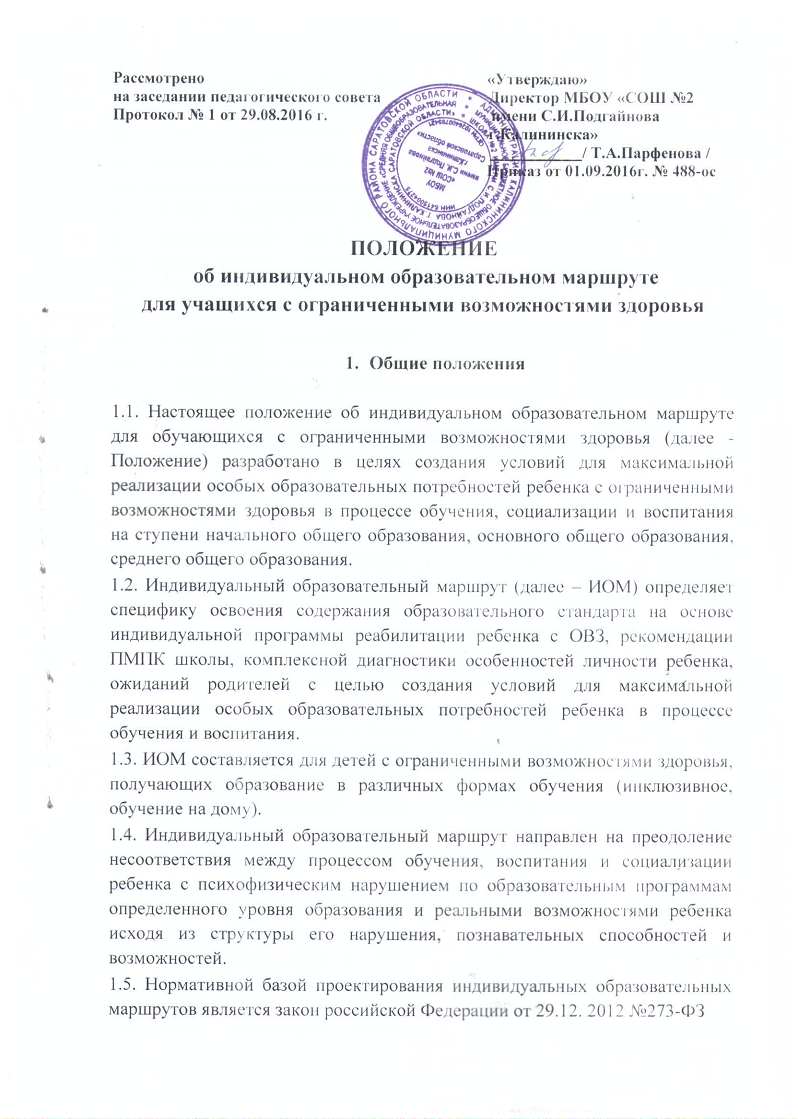 «Об образовании в Российской Федерации», закрепляющий право учащихся на индивидуальную образовательную программу, ускоренный курс обучения в пределах государственного образовательного стандарта (п.2 ст. 34). 1.6.Индивидуальная образовательная программа, разрабатываемая специалистами школы, утверждается директором школы. 1.7. Порядок корректировки программы определен этим положением. 1.8.Содержательной основой разработки индивидуальной образовательной программы служат: примерные образовательные программы для детей с ограниченными возможностями здоровья и требования к результатам освоения программ и базисный учебный план. 1.9. Содержание индивидуальной программы отбирается с учетом своеобразия темпа развития ребенка во взаимосвязи с физическим и психическим становлением ребенка. 2. Организационно - педагогические условия проектированиеиндивидуального образовательного маршрута2.1. Организационно- педагогическими условиями проектирования ИОМ является наличие в школе службы сопровождения. Специалистами проводится комплексная оценка необходимости и целесообразности разработки для ребенка с ОВЗ ИОМ. В качестве такой структуры в школе выступает ПМПк; желание ребенка обучаться инклюзивно; согласие родителей (законных представителей) на обучение ребенка инклюзивно. Разработчики и участники реализации индивидуальногообразовательного маршрута2.2. Учитель – предметник – разрабатывает и корректирует индивидуальную образовательную программу в соответствии с рекомендациями специалистов; проектирует необходимые структурные составляющие индивидуальной образовательной программы, определяет содержание индивидуальной программы с учетом целевого назначения, требований линейности и концентричности, описывает способы и приемы, посредством которых учащийся будет осваивать содержание образования. 2.3. Педагог-психолог, учитель-логопед  – представляет комплексное изучение психолого–педагогического статуса ребенка с ограниченными возможностями здоровья. 2.4. Заместитель директора по УВР (координатор инклюзивного образования) координирует деятельность всех участников образовательного процесса, анализирует требования федерального государственного образовательного стандарта, содержание примерных основных общеобразовательных программ и учебного плана, определяет временные границы реализации индивидуальной образовательной программы. 2.5. Директор школы несѐт ответственность за содержание и выполнение индивидуальной образовательной программы. 2.6. ПМП консилиум планирует формы работы по реализации разделов индивидуальной программы: индивидуальные, индивидуально – групповые, групповые, коллективные и другие; определяет критерии эффективности реализации индивидуальной образовательной программы, описание мониторинга коррекционной работы; проектирует необходимые структурные составляющие индивидуальной образовательной программы, выбирает временной отрезок, покрываемый реализацией содержания индивидуальной образовательной программы; корректирует содержание индивидуальной программы, на основе результатов промежуточной диагностики, проводимой в апреле – мае текущего учебного года. 2.7. Родитель (законный представитель) – вносит предложения в индивидуальную образовательную программу по организации образовательного процесса; предоставляет документы, подтверждающие статус ребенка с ОВЗ. 2.8. Социальный педагог совместно с классным руководителем планирует формы работы по реализации индивидуальной образовательной программы социализации учащихся. 3. Структура индивидуального образовательного маршрутаКомпонентный состав структуры индивидуальной программы для учащегося с ограниченными возможностями здоровья представлен следующим образом (Приложение 1)3.1. Титульный лист, который включает в себя наименование учреждения, назначение программы, срок реализации, адресность программы (фамилия, имя учащегося, год обучения), гриф утверждения руководителем, согласование с родителями. 3.2. Общие сведения. Заключение и рекомендации психолого-медико педагогической комиссии, рекомендации специалистов сопровождения: учителя-логопеда, педагога-психолога, учителя-дефектолога по обучению и социализации ребенка в условиях ОУ. 3.3. Пояснительная записка, в которой излагается краткая психолого-педагогическая характеристика ребенка с перечнем сформированных умений и навыков и тех, которые не сформированы в должной степени. Формы оценки результатов работы.3.4. Индивидуальный учебный план и результаты освоения образовательной программы. В этом разделе указан уровень усвоения образовательной программы.3.5. Коррекционно-развивающий блок, включает сведения о направлениях коррекционно-развивающей работы специалистов сопровождения, программы дополнительного образования детей, реализации коррекционно-развивающей работы. Наблюдение за адаптацией и эффективностью учебной деятельности: просматривается положительная динамика в направлении повышения сопротивляемости стрессу, формирования адекватной самооценки.3.6. Воспитание и социализация, который включает дополнительное образование детей (кружки, секции, факультативы), а также мероприятия, направленные на социализацию.3.7 Формирование социальной компетентности включает в себя формирование гигиенических навыков, формирование адекватного поведения в учебной ситуации (на уроке, во внеурочное время), формирование социально приемлемого поведения в группе сверстников, формирование самостоятельности, формирование умения планировать и контролировать свою деятельность3.8. Основные требования к результатам реализации программы. В данном разделе соотносятся цель и задачи индивидуальной программы с ее планируемыми результатами, а также результаты реализации программы на уровне динамики показателей психического и психологического развития учащегося и уровне сформированности ключевых компетенций. Эти требования являются основой для осуществления промежуточной и итоговой оценки результативности индивидуальной программы. Требования к результатам реализации программы выделяются либо в особый раздел, либо проектируются параллельно с описанием содержания программы в рамках обозначенных выше компонентов. 3.9. Заключение и рекомендации. Рекомендации формулируются с целью обеспечения преемственности в процессе индивидуального сопровождения ребенка с ОВЗ специалистами на следующем этапе его обучения. 4. Основные этапы разработки и реализации ИОМ4.1. Основными этапами разработки и реализации индивидуального образовательного маршрута являются: -выявление и анализ проблем развития ребенка с ОВЗ (на уровне школьного ПМПк) специалистами сопровождения (диагностика основным педагогом и специалистами сопровождения);-определение возможности инклюзии конкретного ребенка, условий и форм инклюзии (из заключения ПМПК); -предварительное определение вида и объѐма необходимой помощи (образовательной, психолого-педагогической, медицинской), исходя из имеющихся или привлеченных ресурсов. 4.2. Проведение предварительной работы, направленной на подготовку к инклюзии: с ребѐнком и его родителями, с родителями, учащимися и педагогами школы: -организация мероприятий по адаптации ребенка; организация образовательного процесса (УП, рабочие программы); -разработка коррекционных программ в зависимости от уровня знаний, возможностей и способностей ребенка; - обсуждение на заседании ПМПк, проектирование ИМО, утверждение; -реализация ИОМ (систематическое сопровождение образовательного процесса в условиях инклюзии, оценка результатов обучения и социализации). 5. ЗАКЛЮЧИТЕЛЬНЫЕ ПОЛОЖЕНИЯ      5.1.    Настоящее Положение вводится с момента подписания.      5.2. В Положение могут вноситься изменения и дополнения в соответствии   с действующим законодательством.     5.3.   Срок действия данного Положения - без ограничения.Приложение 1Индивидуальный образовательный маршрут ребенка с ОВЗОбщие сведенияФ. И.О. ребенка_____________________________________________________Возраст ___________________________________________________________Школа____________________________________________________________Класс_____________________________________________________________Ф.И.О. родителей:______________________________________________________________________________________________________________________________________________________________________________________Ф.И.О. основного педагога __________________________________________________________________Ф.И.О. специалистов сопровождения: Учитель-логопед____________________________________________________Учитель-дефектолог_________________________________________________Педагог-психолог __________________________________________________Социальный педагог ________________________________________________Тьютор____________________________________________________________Заключение и рекомендации ПМПКЗаключение:_____________________________________________________Основная цель на текущий период в направлении развития исоциализации ребенка (                                         уч. год)воспитание, социально-педагогическая поддержка становления и развития нравственного, ответственного, творческого, инициативного, компетентного гражданина России.Общие задачи на период реализации ИОП (полугодие, четверть, триместр, уч. год)формирование основ российской гражданской идентичности;формирование патриотизма и гражданской солидарности;развитие навыков организации и осуществления сотрудничества с педагогами, сверстниками, родителями, старшими детьми в решении общих проблем;укрепление доверия к другим людям;развитие доброжелательности и эмоциональной отзывчивости, понимания и сопереживания другим людям;Режим пребывания ребенка в ОУКоличество дней_____________количество уроков в день_________________начало и завершение учебного дня______________________кол-во часов индивидуальных/фронтальных занятий_________________ итого учебных часов в неделю (с учетом требований СанПин и актуального состояния ребенка)__________________________________________________Психолого-педагогическое сопровождение (заполняется только теми специалистами, которые будут сопровождать ребенка непосредственно – по решению ПМПк)Необходимый специалист__________________________________________Основное направление деятельности_________________________________Конкретные задачи на период_______________________________________Режим и формы работы____________________________________________Показатели достижений_____________________________________________________________________________________________________________________________________________________________________________________________________________________________________________________________Формы оценки результатов работы (динамика развития ребенка, самоанализ деятельности специалиста)Педагог- психолог______________________________________________Коррекционно- развивающее направлениеПовышение уровня учебной мотивации, формирование коммуникативных навыков1 раз в неделюФормирование ключевых компетенций, повышение уровня самостоятельности при выполнении учебной работы, отсутствие нарушений устава школы, правонарушений__________________________________________________________________________________________________________________________________________________________________________________________________________________________________________________________________________________________________________________________________________________________________________________________________________Наблюдение за адаптацией и эффективностью учебной деятельности: просматривается положительная динамика в направлении повышения сопротивляемости стрессу, формирования адекватной самооценки.Учитель- дефектолог__________________________________________________________________________________________________________________________Учитель- логопед______________________________________________________________________________________________________________________________Социальный педагог_________________________________________________Социализация, педагогическое сопровождение1.формирование навыков личностного общения,2. адаптация в социуме класса, 3.устранение проблем межличностного общения4.еженедельно, личные беседы, анкетирование5.формирование социальной компетентности6.стабилизация психологического состояния ребенка______________________________________________________________________________________________________________________________________________________________________________________________________Тьютор и др.Коррекционно- развивающееПовышение уровня учебной мотивации, формирование коммуникативных навыков1 раз в неделюФормирование ключевых компетенций, повышение уровня самостоятельности при выполнении учебной работы, отсутствие нарушений устава школы, правонарушенийНаблюдение за адаптацией и эффективностью учебной деятельности: просматривается положительная динамика в направлении повышения сопротивляемости стрессу, формирования адекватной самооценки.____________________________________________________________________________________________________________________________________________________________________________________________________________________________________________________________________________________________________________________________________________________________________________________________________________III Освоение образовательной программы:Математика(в соответствии с календарно- тематическим планированием)Развивать познавательную сферу учащегося; дать математические знания как средство развития мышления, памяти, воображения, восприятия; корректировать личностное развитие обучающегося, его чувства, эмоции, творческие способностиСовершенствование вычислительных навыков, коммуникативных умений и навыков, обеспечивающих свободное владение математических знаний в разных сферах и ситуациях его использования;освоение знаний о математики, его устройстве и функционировании в различных сферах и ситуациях общения; формирование умений опознавать, анализировать, классифицировать математические факты, оценивать их с точки зрения нормативности, соответствия ситуации и сфере общения,  умений работать с калькулятором, осуществлять информационный поиск, извлекать и преобразовывать необходимую информацию.Фронтальные, индивидуальные занятияКоммуникативные компетентностиТест, контрольная работа____________________________________________________________________________________________________________________________________________________________________________________________________________________________________________________________________________________________________________________________________________________________________________________________________________Русский язык (в соответствии с календарно-В результате изучения русского языка учащийсяформирование орфографических и пунктуационных навыков;Фронтальные, индивидуальные занятияСформированы языковая, коммуникативная,Тест, контрольная работа тематическимдолжен знать определения изучение системы русского лингвистическая, планированием) основных изученных в 7 языка и функционирования ее в культуроведческая классе языковых явлений, речи; компетенции речеведческих понятий, изучение теоретических учащихся. орфографических и понятий, овладение знаниями и пунктуационных правил,умениями аналитического обосновывать свои ответы,характера; приводя нужные примеры. развитие языкового иэстетического идеала; овладение нормами литературного языка иобогащение словарного запаса, грамматического строя речиучащихся; развитие логического мышления; формирование уменияанализировать текст с точки зрения содержания (темы и основной мысли), построения, языковых средств (использования синонимов, антонимов и т. д.); выразительно читать тексты: определять и соблюдать основной тон высказывания, соблюдать паузы, правильно выделять слово в предложении логическим ударением; озаглавливать текст,составлять простой план готового текста; подробно и сжато излагать текст типа повествования, описания, рассуждения в устной иписьменной формах с сохранением стиля речи самостоятельно строить высказывание (повествование, описание).______________________________________________________________________________________________________________________________________________________________________________________________________ЛитератураВ результате изучения литературы учащийся должен знать: авторов и содержание изученных художественных произведений; основные теоретические понятия;должен уметь выразительно читать эпические произведения; использовать различные формы пересказа; отличать стихи от прозы, пользуясь сведениями о стихосложении;уметь определять особенности композицииРазвить у школьника интерес к чтению, любовь к литературе; совершенствовать навыки выразительного чтения; сформировать умения анализа с целью углублениявосприятия и осознания идейно- художественной специфики изучаемыхпроизведений; использовать изучение литературы для повышения речевой культуры учащегося; расширить кругозор учащихся через чтение произведений различных жанров, разнообразных по содержанию и тематике.Фронтальные, индивидуальные занятияСформированы языковая, коммуникативная, культуроведческая компетенцииучащегося.Тест, устный опрос, письменные работы____________________________________________________________________________________________________________________________________________________________________________________________________________________________________________________________________________________________________________________________________________________________________________________________________________ИсторияРасширение представлений об историческом прошлом русского народа, формирование целостного представления об историческом пути России и судьбах населяющих её народах, об основных этапах, важнейших событиях и крупных деятелях отечественной истории.Освоить обучающимися комплекс знаний об истории России как субъекта всеобщей истории.Ознакомить обучающихся с наиболее значительными событиями из истории нашей Родины.Формировать доступные исторические представления и понятия.Познакомить с историческими личностями, повлиявшими на ход истории. Корректировать недостатки познавательнойФронтальные, индивидуальные занятияСформированы языковая, коммуникативная, культуроведческая компетенции учащегося.Тест, устный опрос, письменные работы деятельности и развитие речи.______________________________________________________________________________________________________________________________________________________________________________________________________БиологияРасширение общих представлений детей с нарушением интеллекта об окружающем мире, получение минимума знаний о живой природе: растениях, грибах, бактериях, строении, органах, биологических особенностях растений.Сообщить обучающимся знания о растениях, их основных группах, строении, органах, бактериях и грибах.Формировать представление о растениях, группах растений, органах, использовании растений человеком.Обучить умению различать растения по их органам.Воспитывать бережное отношение к природе. Корректировать и развивать память, мышление, восприятие при проведении практических работ, пересказе.Фронтальные, индивидуальные занятияСформированы языковая, коммуникативная, культуроведческая компетенции учащегося.Тест, устный опрос, письменные работы___________________________________________________________________________________________________________________________________________________________________________________________________________________________________________________________________________________________________________________________________________________________________________________________________________ГеографияРасширить представление об окружающем мире, получить знания о географическом положении России, населении и промышленности страны, об особенностях природы и хозяйства, климате и природных зонахПознакомить с физической картой России, географическим положением нашей страны, границами, природными зонами, научить ориентироваться на карте. Расширить пространственные представления обучающихся.Корректировать и развивать память, мышление, восприятие. Воспитывать бережное отношение к природе и человеку, как части природы.Фронтальные, индивидуальные занятияСформированы языковая, коммуникативная, культуроведческая компетенции учащегося.Тест, устный опрос, письменные работы________________________________________________________________________________________________________________________________________________________________________________________________________________________________________________________________________IV. Формирование социальной компетентности:Направления деятельности(примерные)____________________________________________________Конкретные задачи на период__________________________________________________________________________________________________________Ответственные ____________________________________________________Формы деятельности________________________________________________Показатели достижений______________________________________________Формы оценки достижений___________________________________________Помощь ребенку в усвоении и соблюдении школьных правил_____________________________________________________________________________________________________________________Помочь ребёнку научиться соблюдать школьные правила________________Классный руководитель__________________________________________Беседы______________________________________________________________________________________________________________________________Формирование гигиенических навыковОбъяснить необходимость соблюдения гигиенических правилРодителиБеседы______________________________________________________________________________________________________________________________________________________________________________________________________Формирование адекватного поведения в учебной ситуации (на уроке, во внеурочное время)Создание благоприятного психологического климата в классном коллективеКлассный руководительКлассные часы, внеклассные мероприятия______________________________________________________________________________________________________________________________________________________________________________________________________Формирование социально приемлемого поведения в группе сверстниковСформировать социально приемлемое поведение в группе сверстниковКлассный руководительБеседы______________________________________________________________________________________________________________________________________________________________________________________________________Формирование самостоятельностиСформировать навыки самостоятельно принимать решенияРодителиБеседы______________________________________________________________________________________________________________________________________________________________________________________________________Формирование умения планировать и контролировать свою деятельностьСформировать умения планировать свою деятельность, контролировать своё поведениеКлассный руководитель, учителя-предметникиБеседы, практические занятия______________________________________________________________________________________________________________________________________________________________________________________________________Рекомендации:___________________________________________________________________________________________________________________________________________________________________________________________________________________________________________________________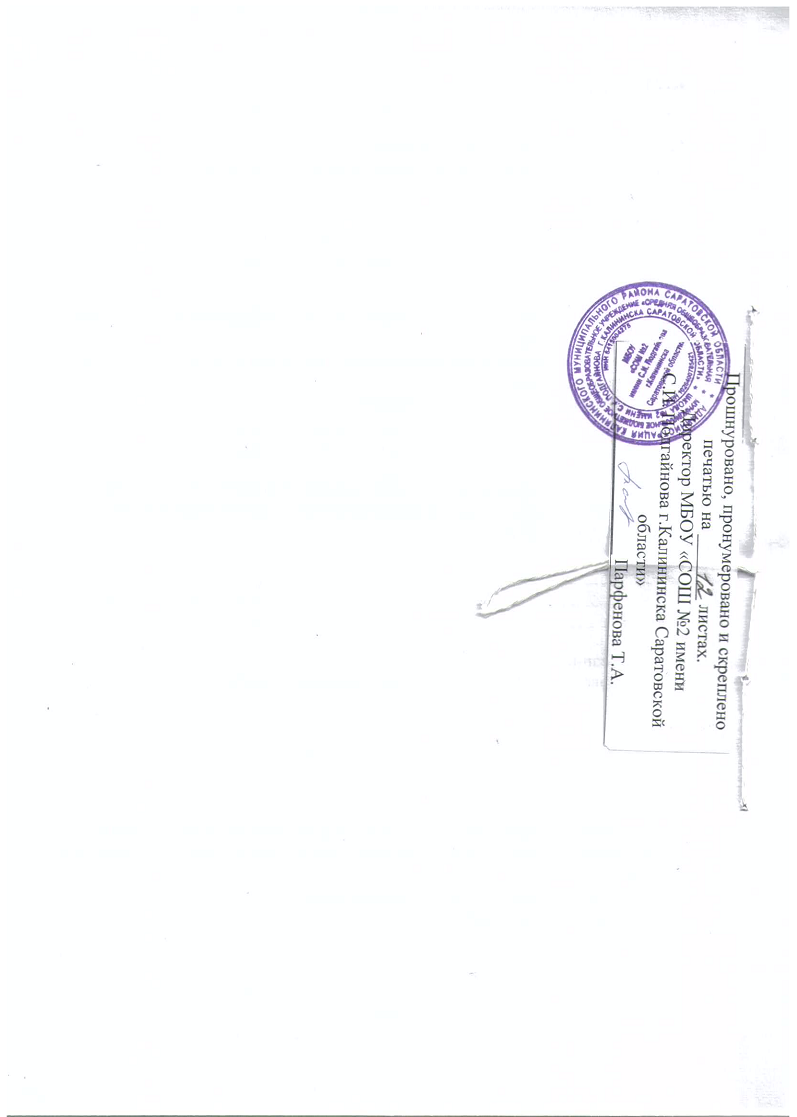 